Module OutlineModule Title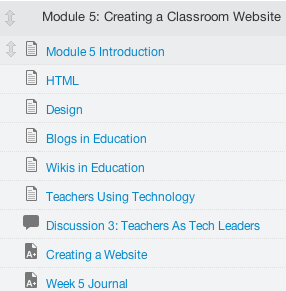 IntroductionContentAssessmentModule TitleAdd a title here.Introduction PageThis page contains a brief introduction to the topic covered in the module.  This can be in a narrative or audio/video format (be mindful of students in your course who may require special accommodations).  This page also contains your objectives for the module. Module ObjectivesList the objectives for this moduleObjective 1Objective 2Objective 3Content/ActivitiesWhat type of student to content interaction will your students have?  Depending on the resource, it may be in a <Replace – Your LMS> page or directly linked from the module table of contents.
Textbook readingsText written by the instructorWebsite links Links to journals/newspapersVideosYouTube3rd party video Movie/TVDocumentaryInstructor created videoAudio3rd party audioInstructor createdPDFsImagesWord/PowerPoint/ExcelAssessmentList the assessment(s) strategy that will be used to determine whether the learning objectives have been met (e.g., quiz, essay, discussion, group project).Provide specific directions for students in the area provided for each assignment, for example:Introduction Discussion PostingDescribe the activity in a brief paragraph within the activity itselfProvide specific steps in order to complete the activity